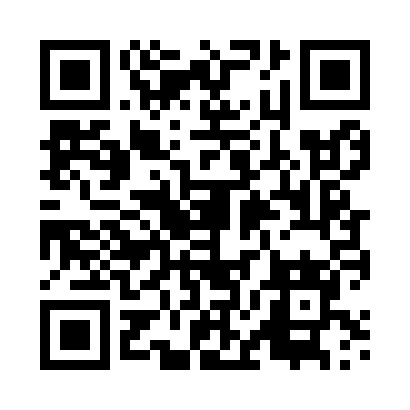 Prayer times for Kuski, PolandWed 1 May 2024 - Fri 31 May 2024High Latitude Method: Angle Based RulePrayer Calculation Method: Muslim World LeagueAsar Calculation Method: HanafiPrayer times provided by https://www.salahtimes.comDateDayFajrSunriseDhuhrAsrMaghribIsha1Wed2:275:0812:385:478:0910:382Thu2:255:0612:385:488:1110:413Fri2:245:0412:385:498:1310:434Sat2:245:0212:385:508:1410:445Sun2:235:0012:385:518:1610:456Mon2:224:5812:375:528:1810:457Tue2:214:5612:375:538:2010:468Wed2:204:5412:375:548:2110:479Thu2:204:5312:375:558:2310:4710Fri2:194:5112:375:568:2510:4811Sat2:184:4912:375:578:2610:4912Sun2:184:4712:375:588:2810:4913Mon2:174:4612:375:598:3010:5014Tue2:164:4412:376:008:3110:5115Wed2:164:4312:376:018:3310:5216Thu2:154:4112:376:028:3410:5217Fri2:144:4012:376:038:3610:5318Sat2:144:3812:376:038:3710:5419Sun2:134:3712:376:048:3910:5420Mon2:134:3512:376:058:4010:5521Tue2:124:3412:386:068:4210:5622Wed2:124:3312:386:078:4310:5623Thu2:114:3112:386:088:4510:5724Fri2:114:3012:386:098:4610:5825Sat2:104:2912:386:098:4810:5826Sun2:104:2812:386:108:4910:5927Mon2:104:2712:386:118:5011:0028Tue2:094:2612:386:128:5211:0029Wed2:094:2512:386:128:5311:0130Thu2:094:2412:396:138:5411:0131Fri2:084:2312:396:148:5511:02